Číslo šablony: III/2VY_32_INOVACE_P11_1.12   Tematická oblast: Hudební teorie a praxe    INTERVALY – PO OKTÁVU  Typ: DUM – výkladovýPředmět: Hudební výchova    Ročník: 2. r. (6leté)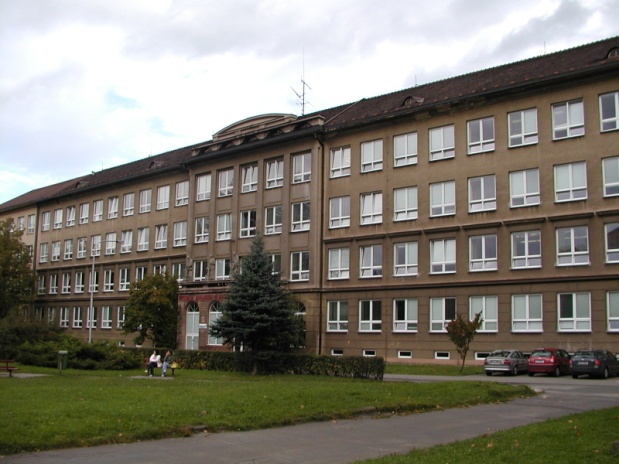 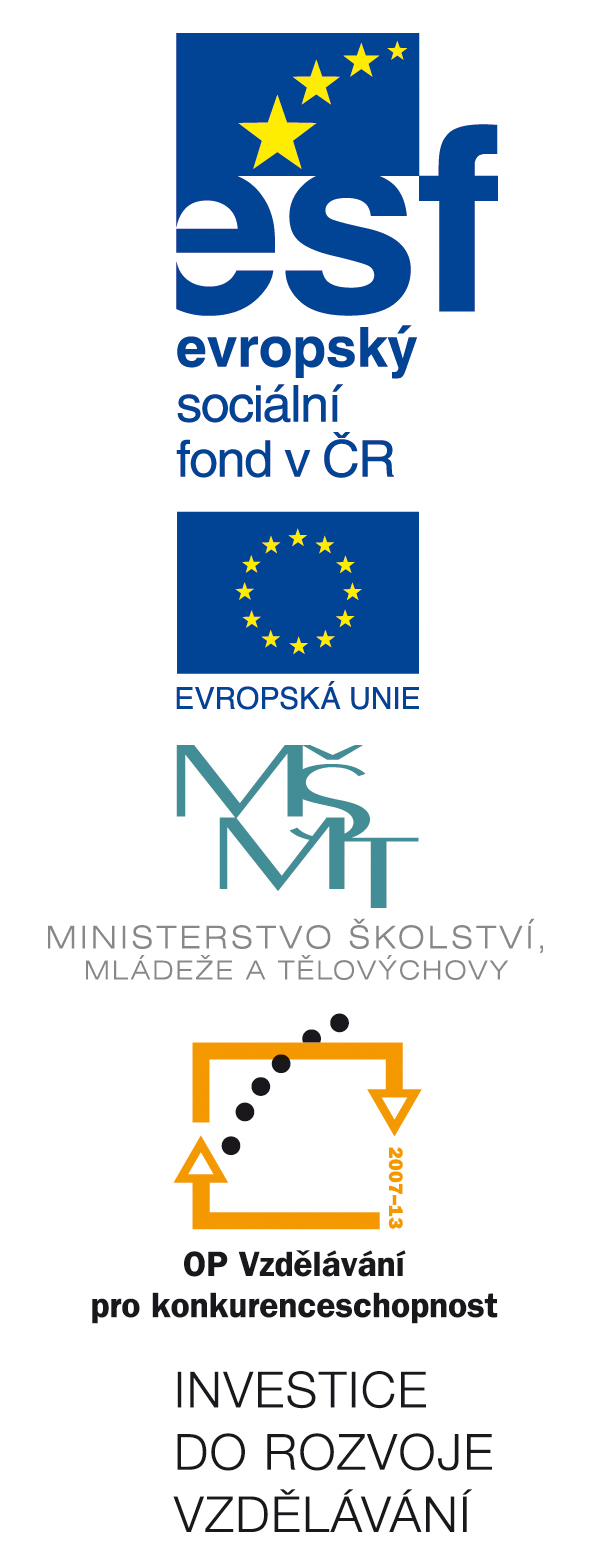                             Zpracováno v rámci projektuEU peníze školámCZ.1.07/1.5.00/34.0296Zpracovatel:Mgr. Jan Nowak, Ph.D.Gymnázium, Třinec, příspěvková organizace    Datum vytvoření: duben 2013Metodický list.Protože se jedná o základní názvosloví intervalů, zcela se vyhneme rozlišování kvality intervalů(malý, velký, zmenšený atd.) a zaměříme se pouze na italské názvy intervalů.V první části učitel nejprve komentuje předpokládané vstupní znalosti.Hlavní část vyžaduje pouze sledování a komentování jednotlivých stran prezentace a ověřováníporozumění studentů. Je vhodné, aby si studenti (byť zkráceně) přepsali tabulku názvů intervalů.Jeden názorný příklad ujasní princip vytvoření intervalu oběma směry. Na osmi zadaných intervalechpoté studenti do sešitů zkoušejí, zda si znalosti správně osvojili. Za vhodné považujeme, aby studentizapisovali ke každému vytvořenému tónu i jeho název včetně označení oktávy (nepředpokládáme, žejsou všichni v notopisu bezpečně zběhlí a čtou noty bez zaváhání).Při kontrole učitel dle potřeby komentuje každý jednotlivý případ. V případě intervalů prima a oktávaje vhodné připomenout, že vedou k vytvoření tónů stejného názvu. U primy dokonce vzniká tóntotožný, u oktávy sice v jiné oktávě, ale se stejným názvem (písmeno).INTERVALY V HUDBĚ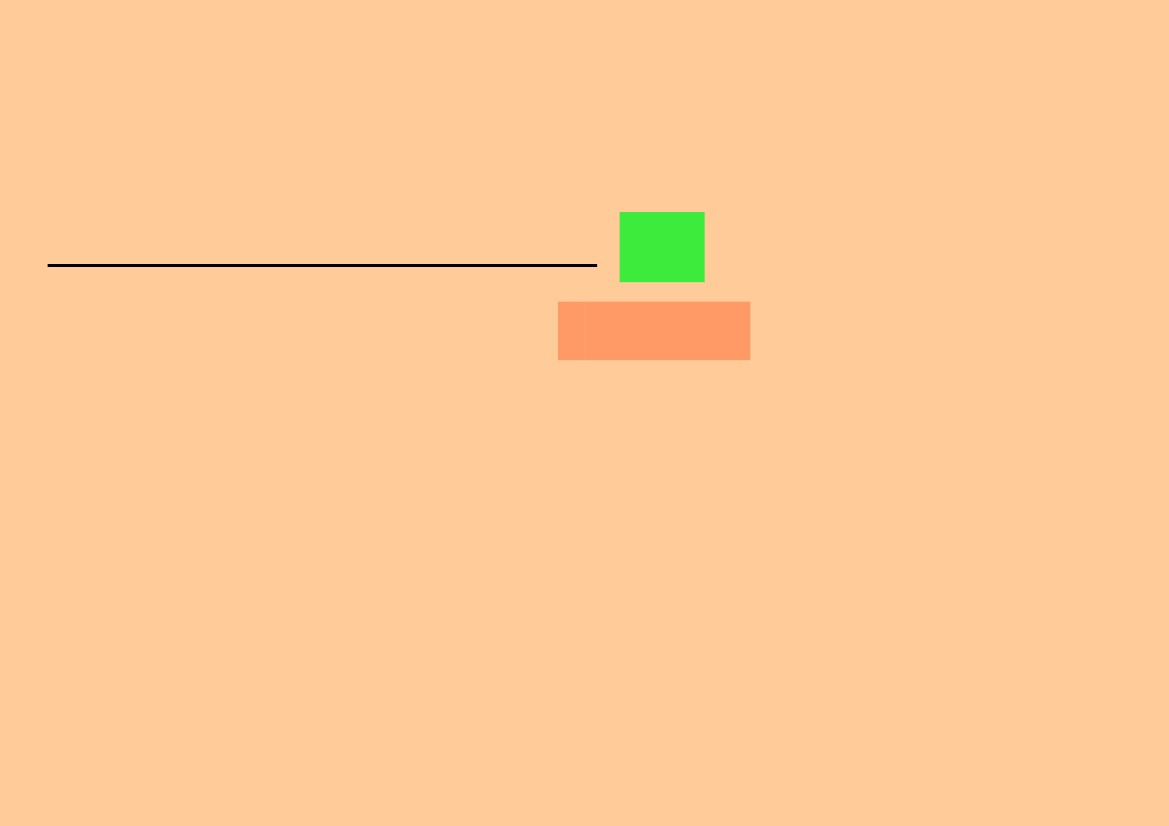 co potřebujeme znát?– názvy notových212 výšek(c , f , g, h ...)INTERVALY V HUDBĚ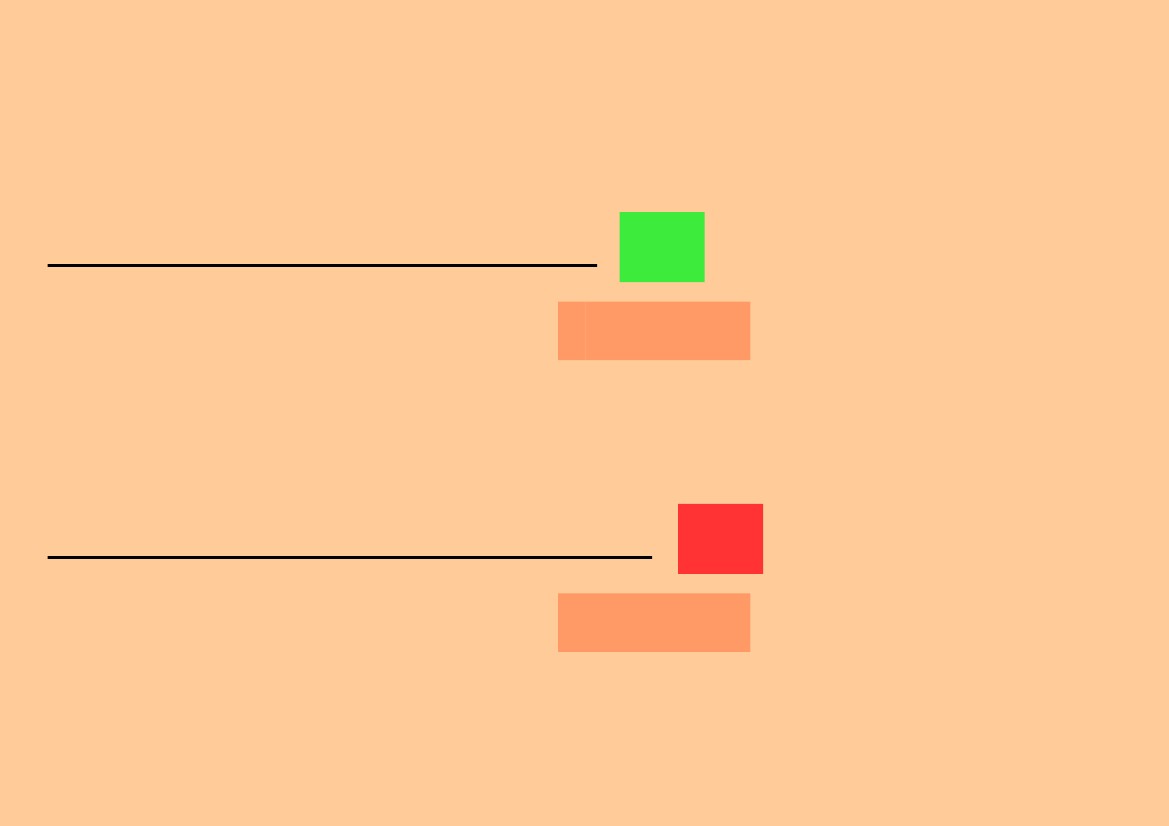 co potřebujeme znát?– názvy notových212 výšek(c , f , g, h ...)co nepotřebujeme znát?– názvy notových    délek(čtvrťová, osminová...)INTERVALY V HUDBĚ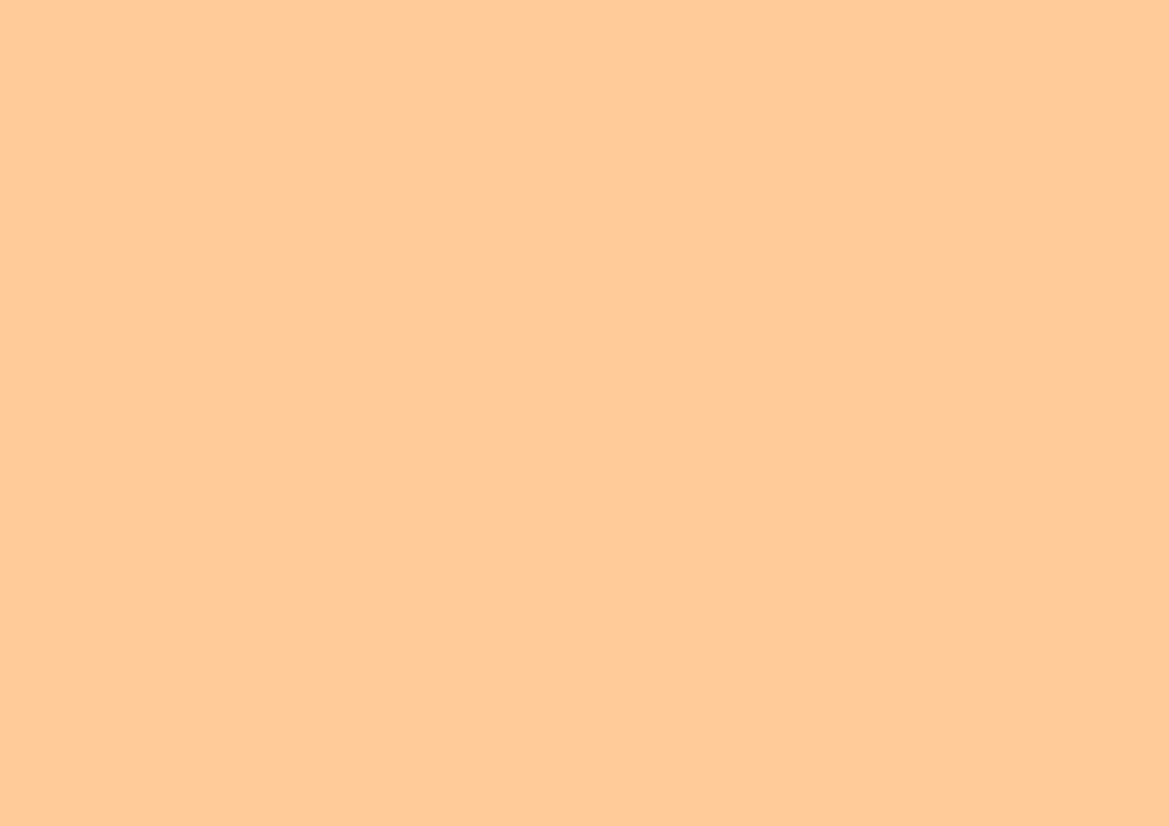 interval (v hudbě) =    = výšková vzdálenost dvou tónůINTERVALY V HUDBĚinterval (v hudbě) =    = výšková vzdálenost dvou tónůnapř. neříkáme „o dva tóny výše“INTERVALY V HUDBĚ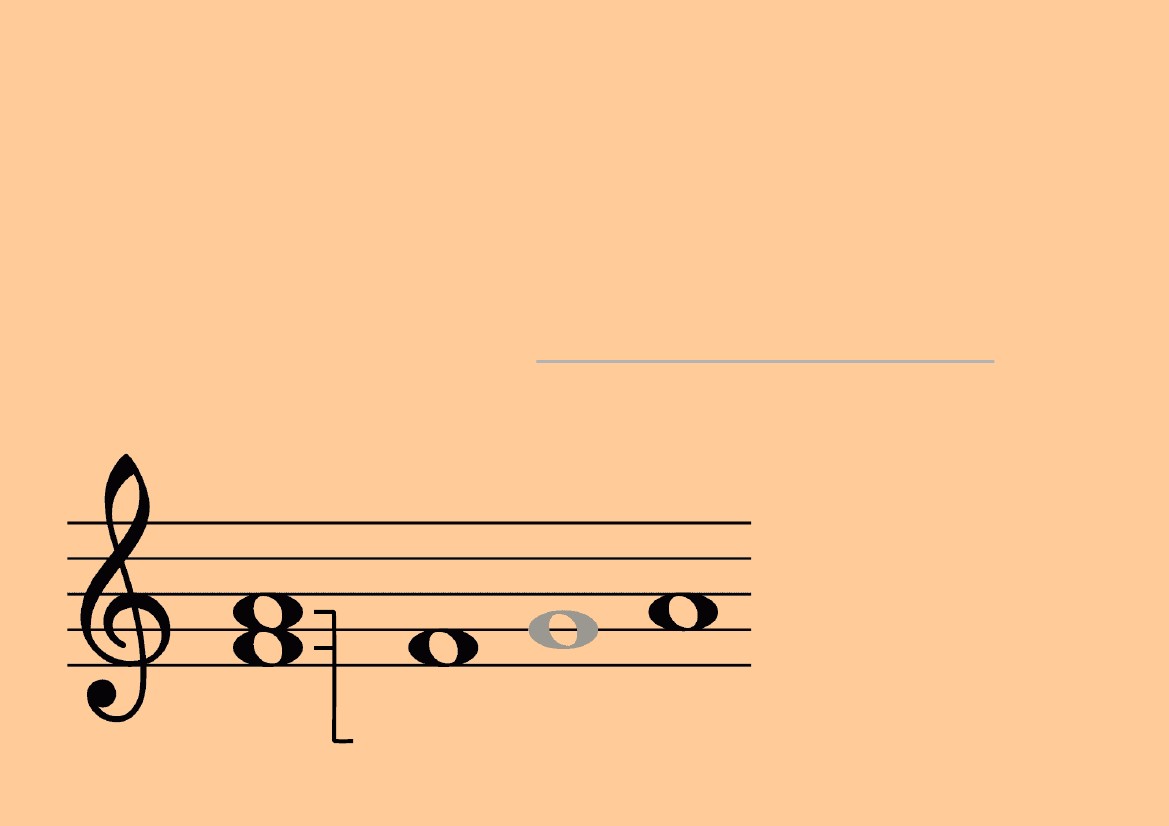 interval (v hudbě) =    = výšková vzdálenost dvou tónůnapř. neříkáme „o dva tóny výše“           ale „o tercii výše“tercieDalší příklady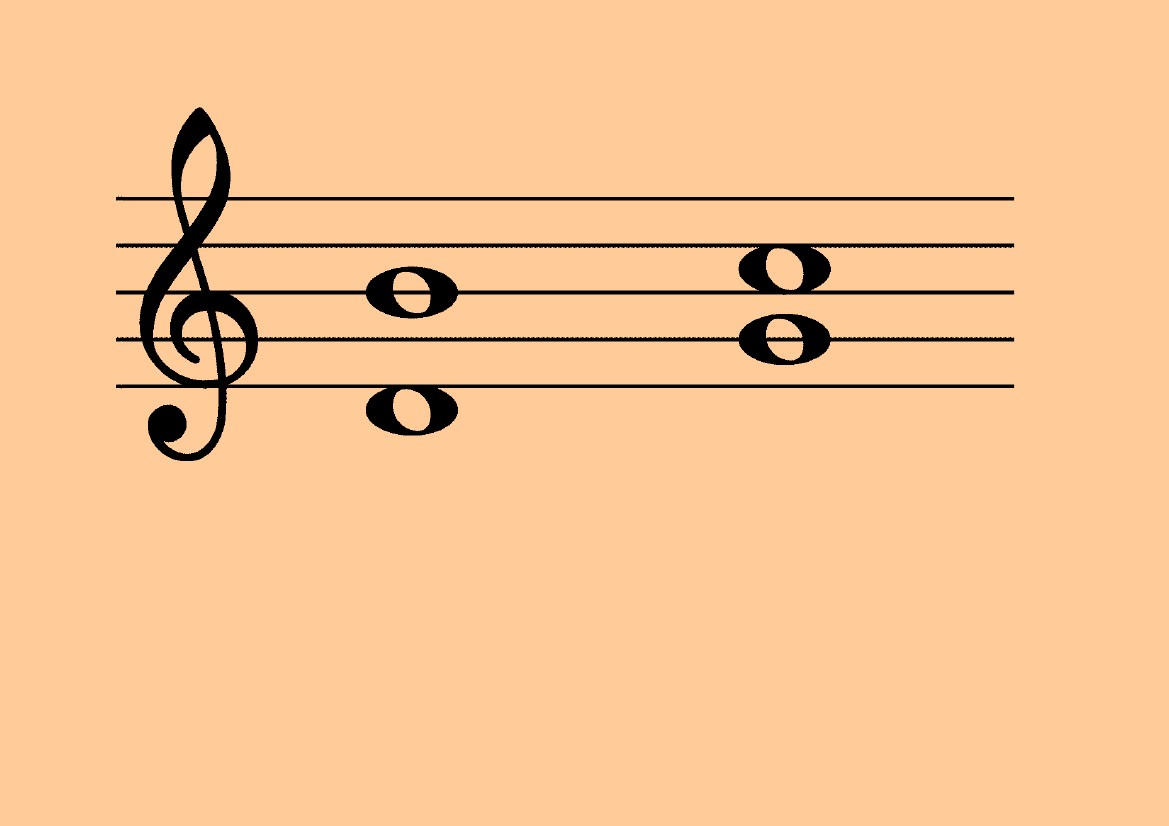 sexta11kvarta„Tóny d a h jsou ve vzdálenosti sexty.“        12„Tóny g a c jsou ve vzdálenosti kvarty.“Jak odvodit?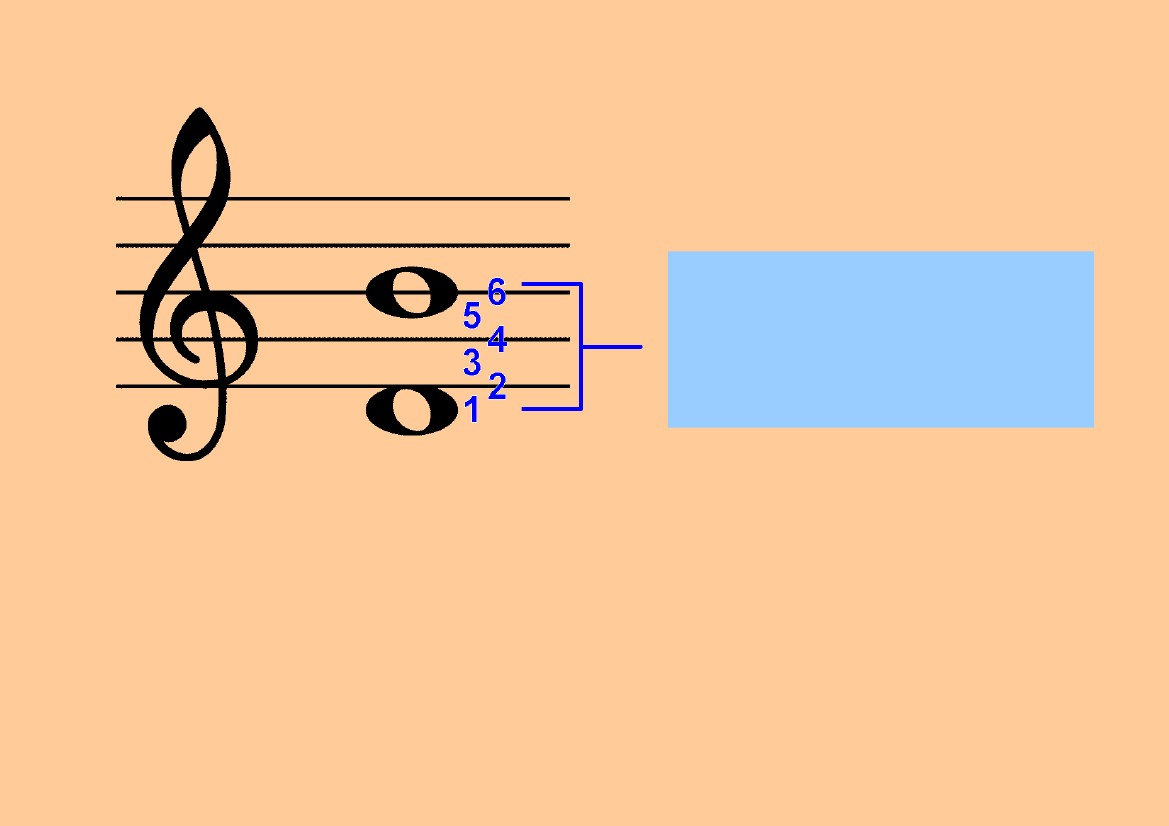 vzdálenost meziprvním a šestýmtónemsextakvartaJak odvodit?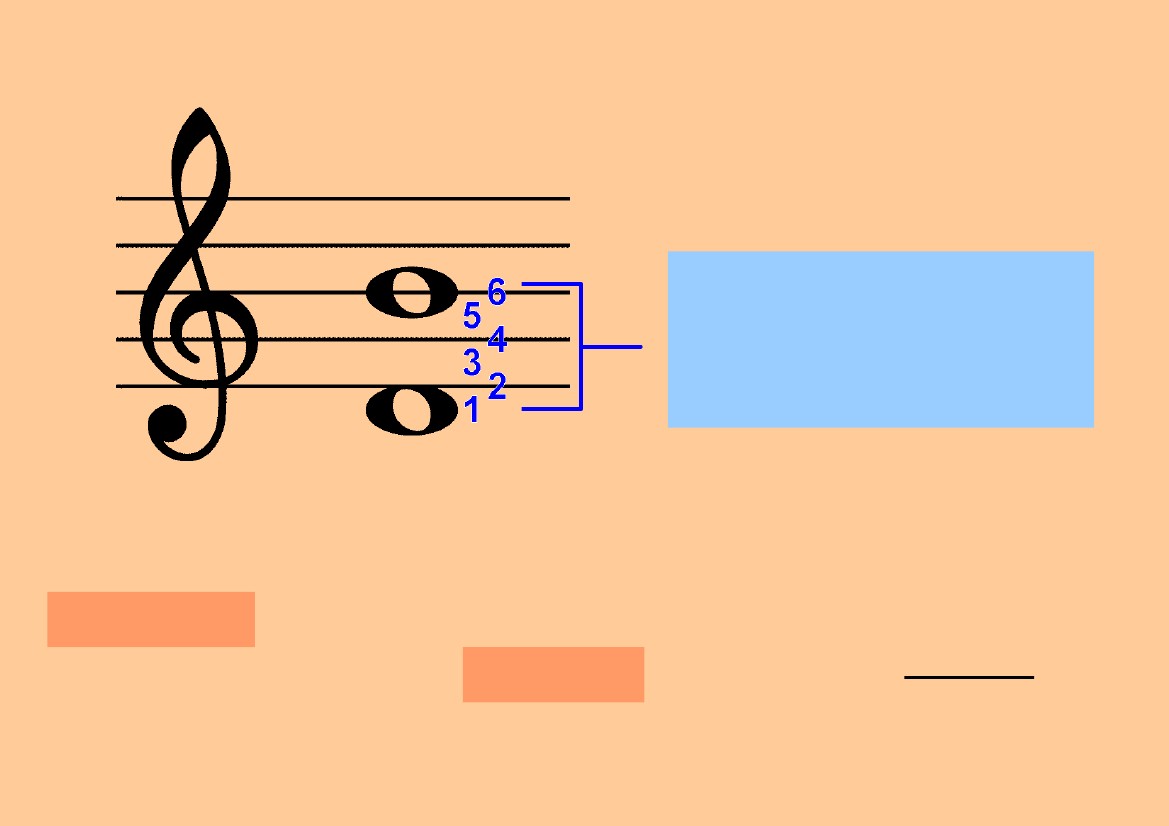 vzdálenost meziprvním a šestýmtónemsextakvarta Pozor! Při počítání intervalů počítámespodní tón jako první , nikoliv nultý!!Názvy intervalů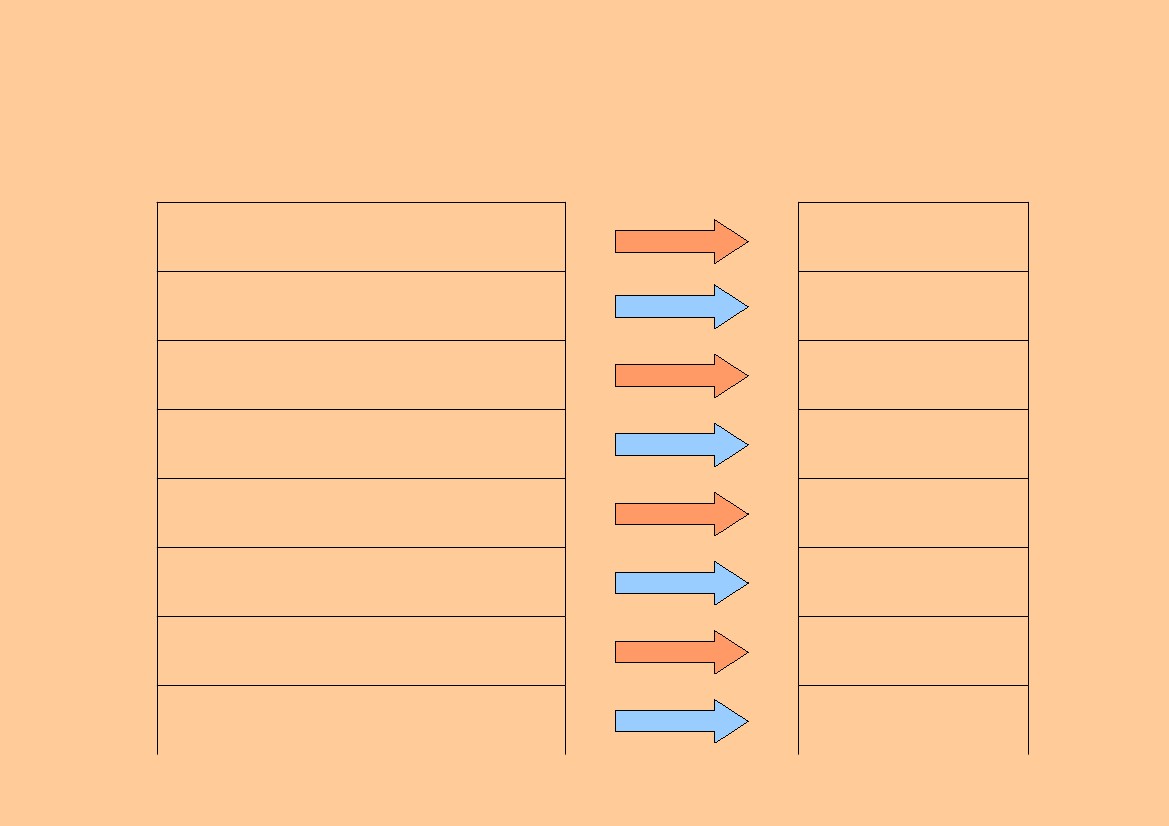 vzdálenost mezi  1. a 1. tónem  1. a 2. tónem  1. a 3. tónem  1. a 4. tónem  1. a 5. tónem  1. a 6. tónem  1. a 7. tónem  1. a 8. tónemprimasekundaterciekvartakvintasextaseptimaoktávaPříklad řešení úlohy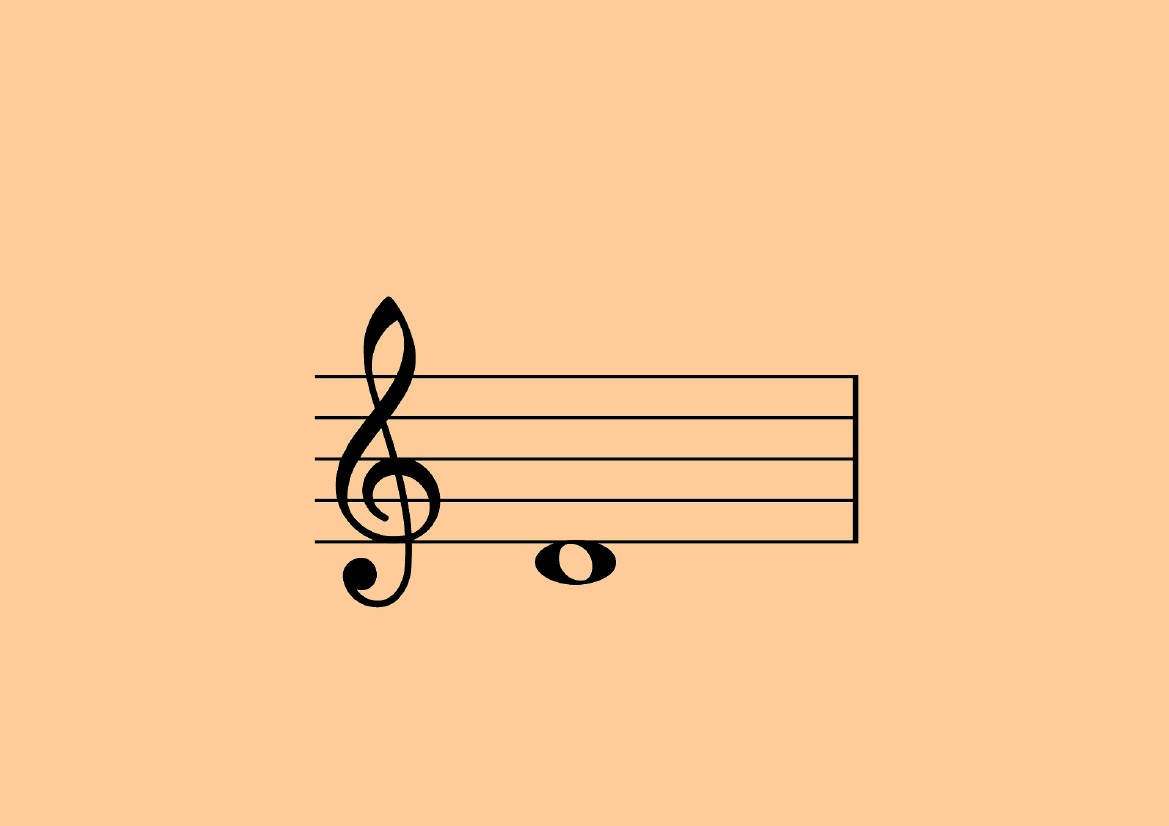 vytvořte zadaný interval oběma směry           od daného tónukvintaPříklad řešení úlohy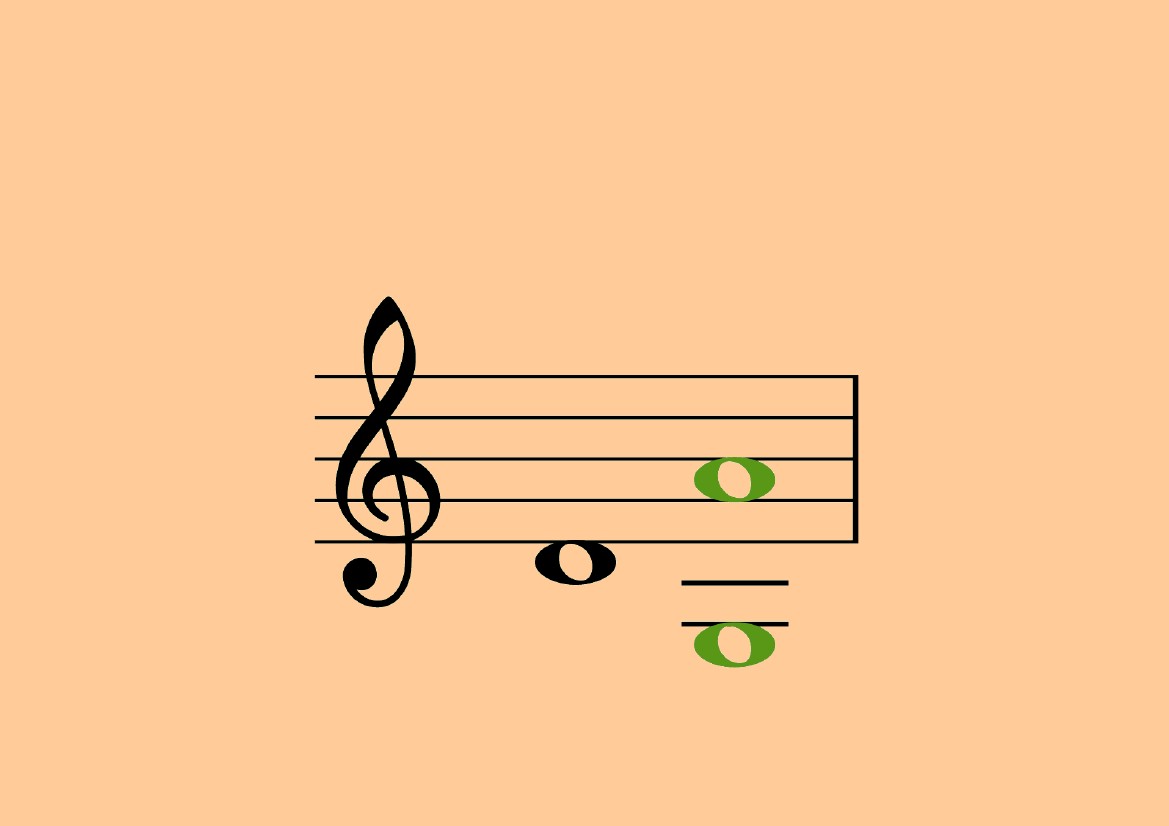 vytvořte zadaný interval oběma směry           od daného tónukvintaVytvořte zadané intervaly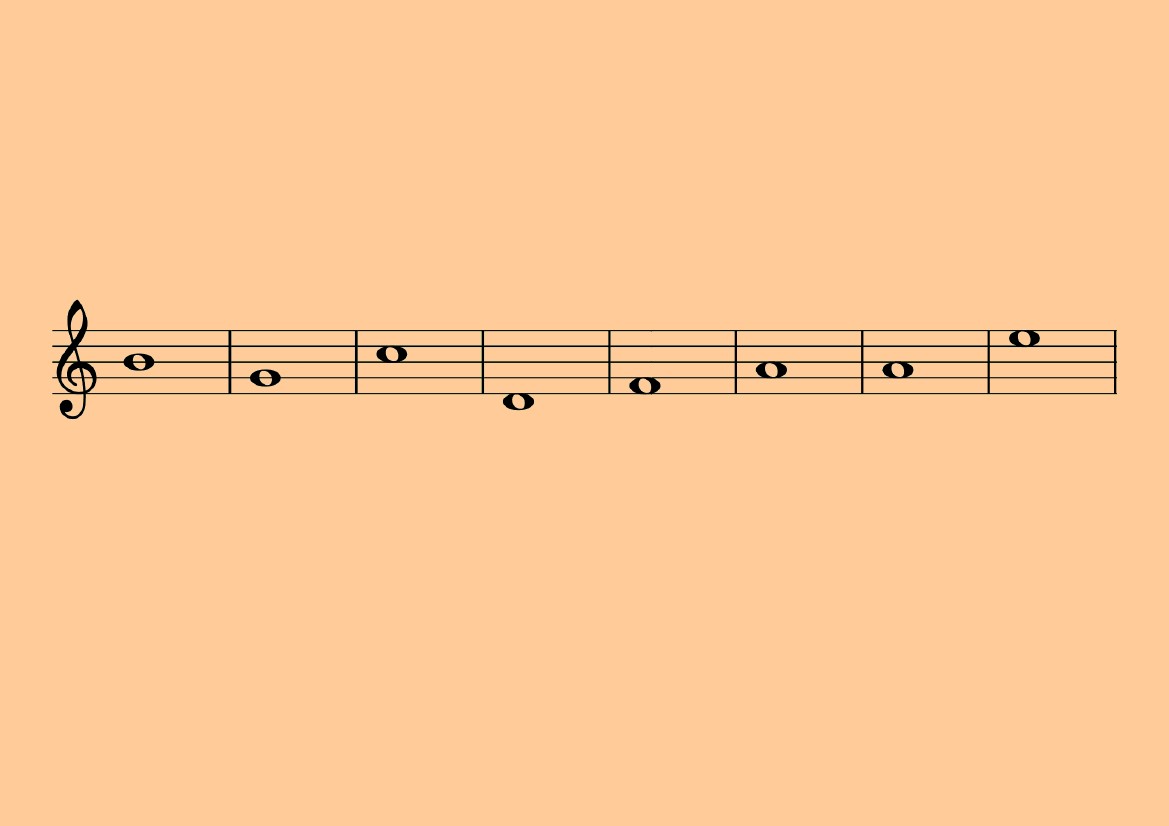 vždy oběma směry od daného tónu.sextaterciekvarta sekunda septimaprimaoktávakvintaZkontrolujte: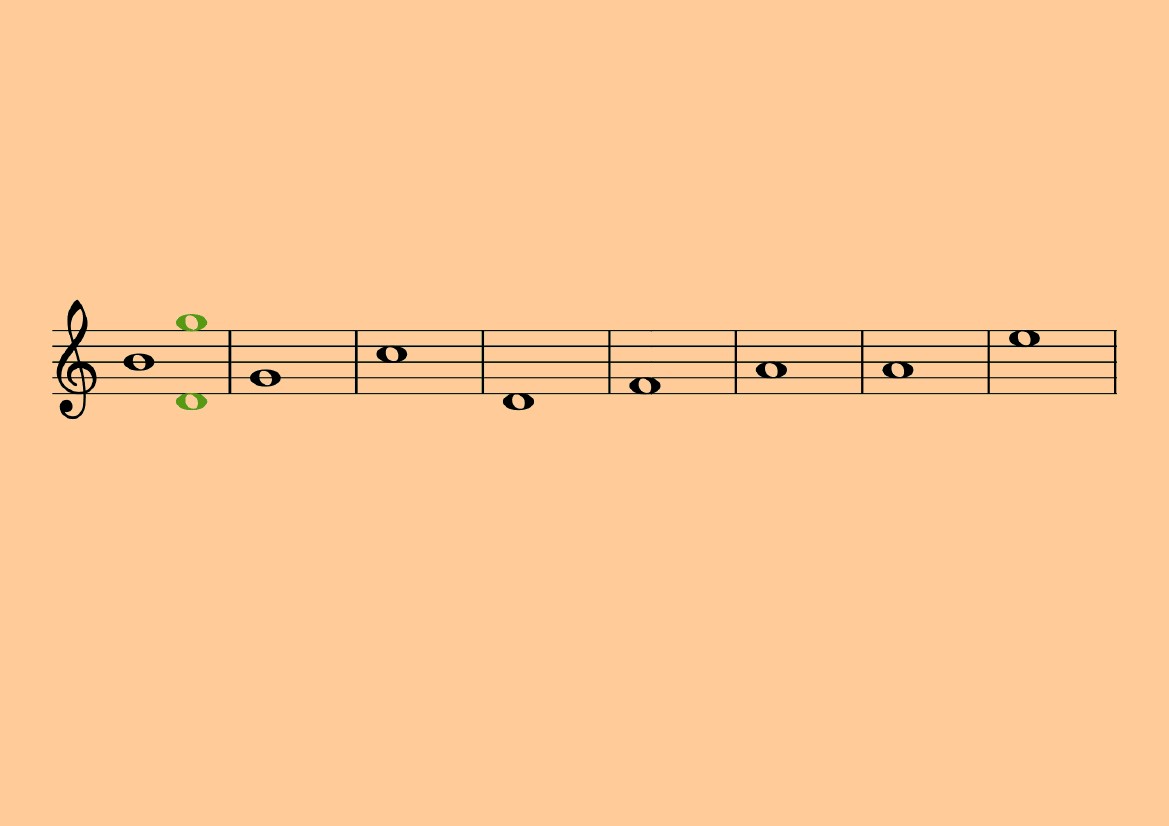 sextaterciekvarta sekunda septimaprimaoktávakvintaZkontrolujte: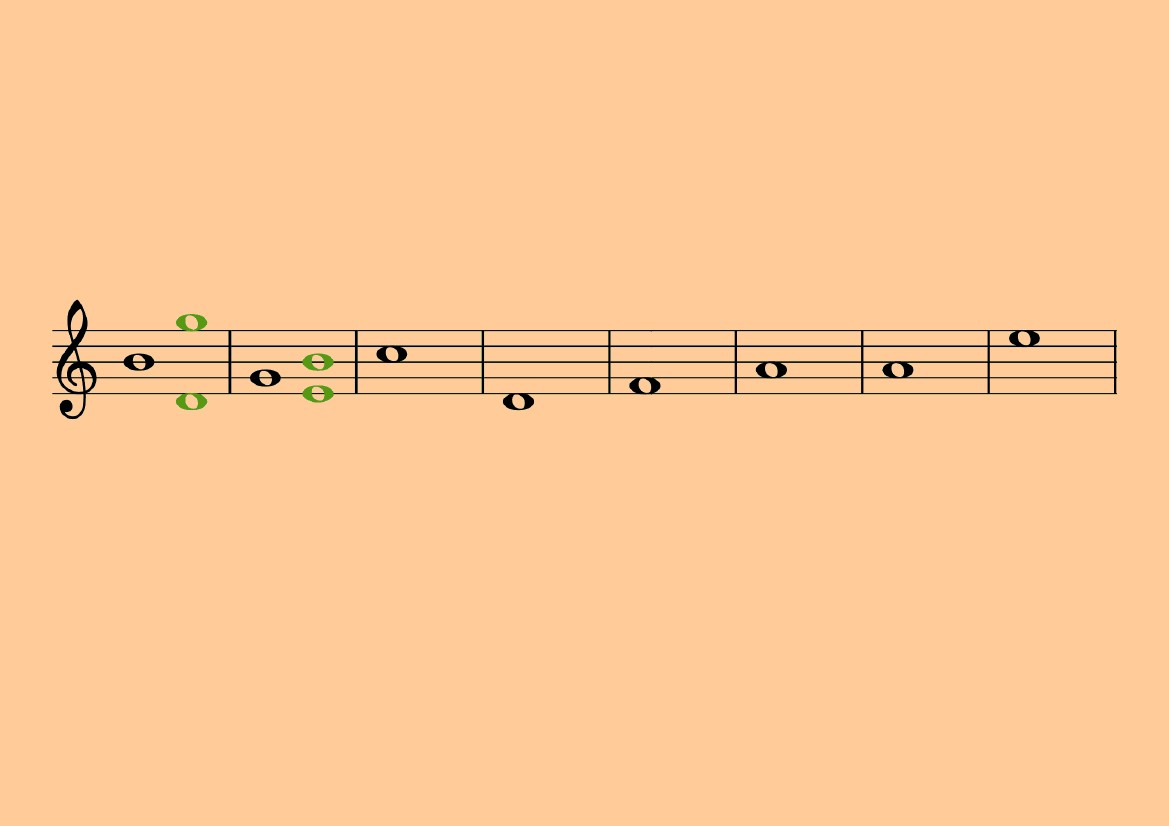 sextaterciekvarta sekunda septimaprimaoktávakvintaZkontrolujte: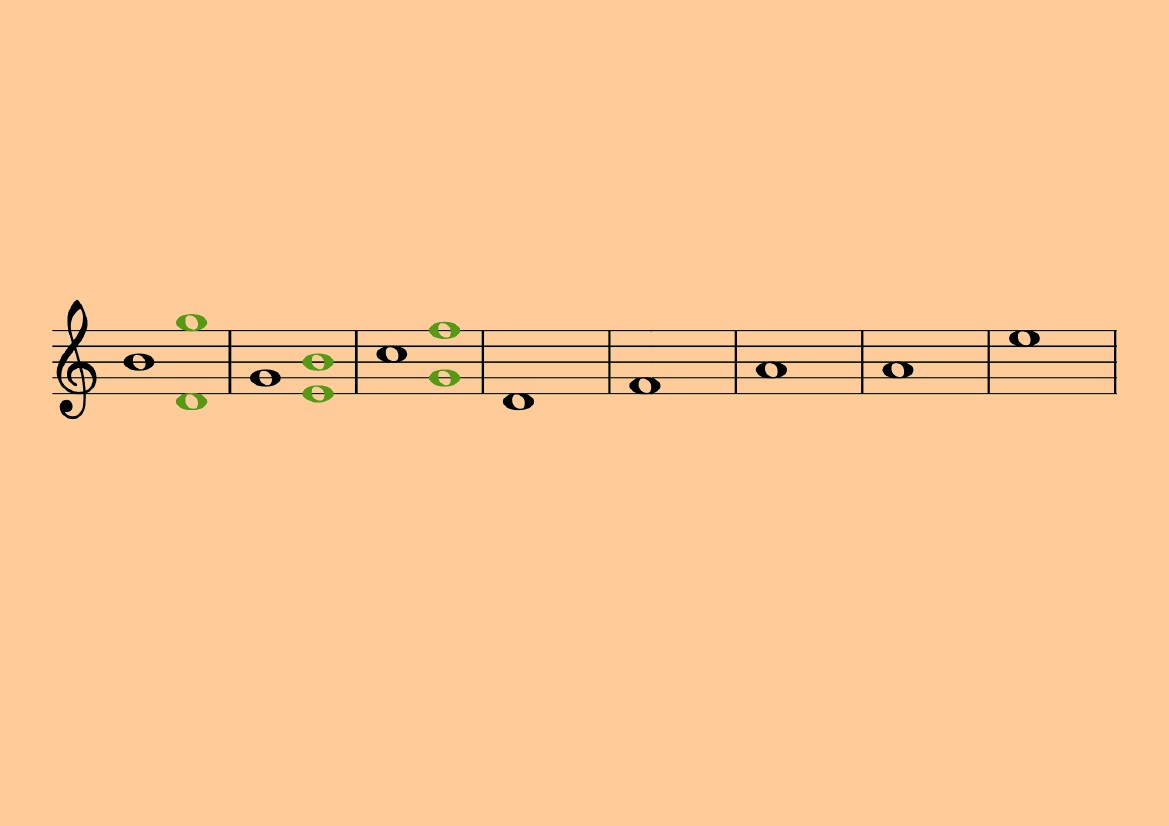 sextaterciekvarta sekunda septimaprimaoktávakvintaZkontrolujte: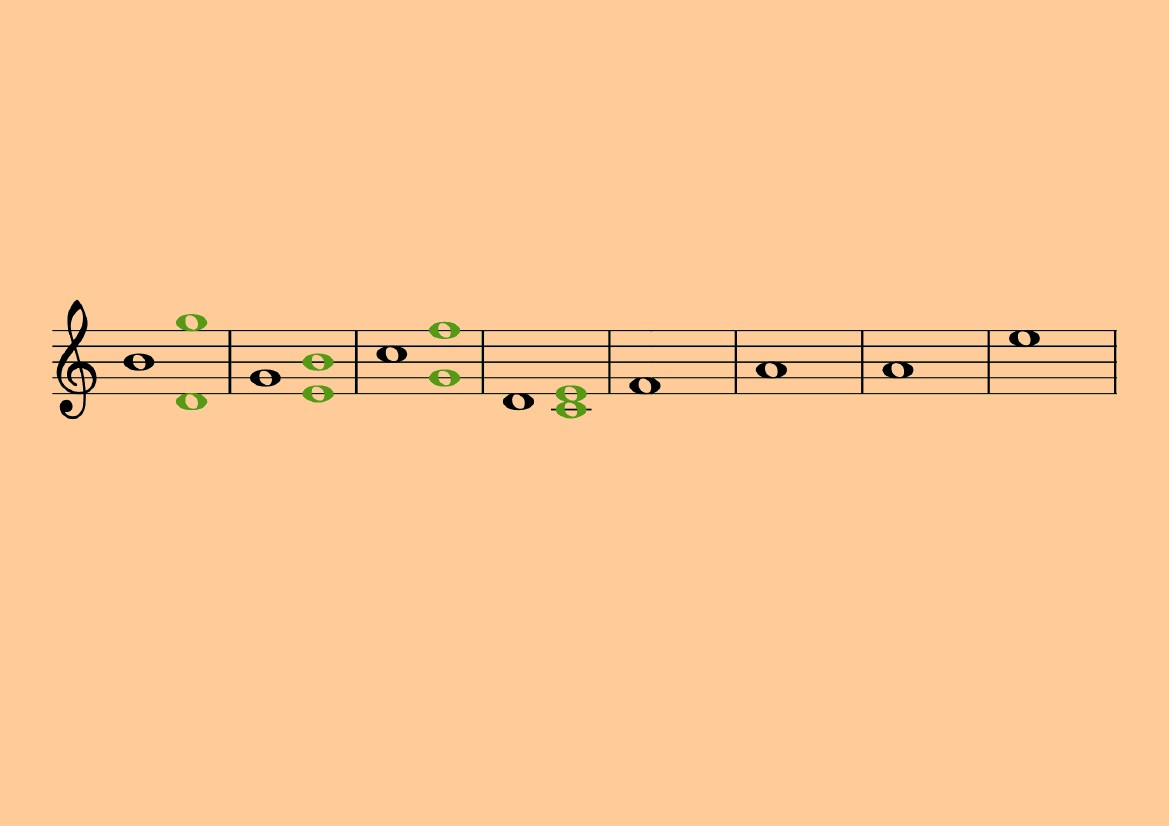 sextaterciekvarta sekunda septimaprimaoktávakvintaZkontrolujte: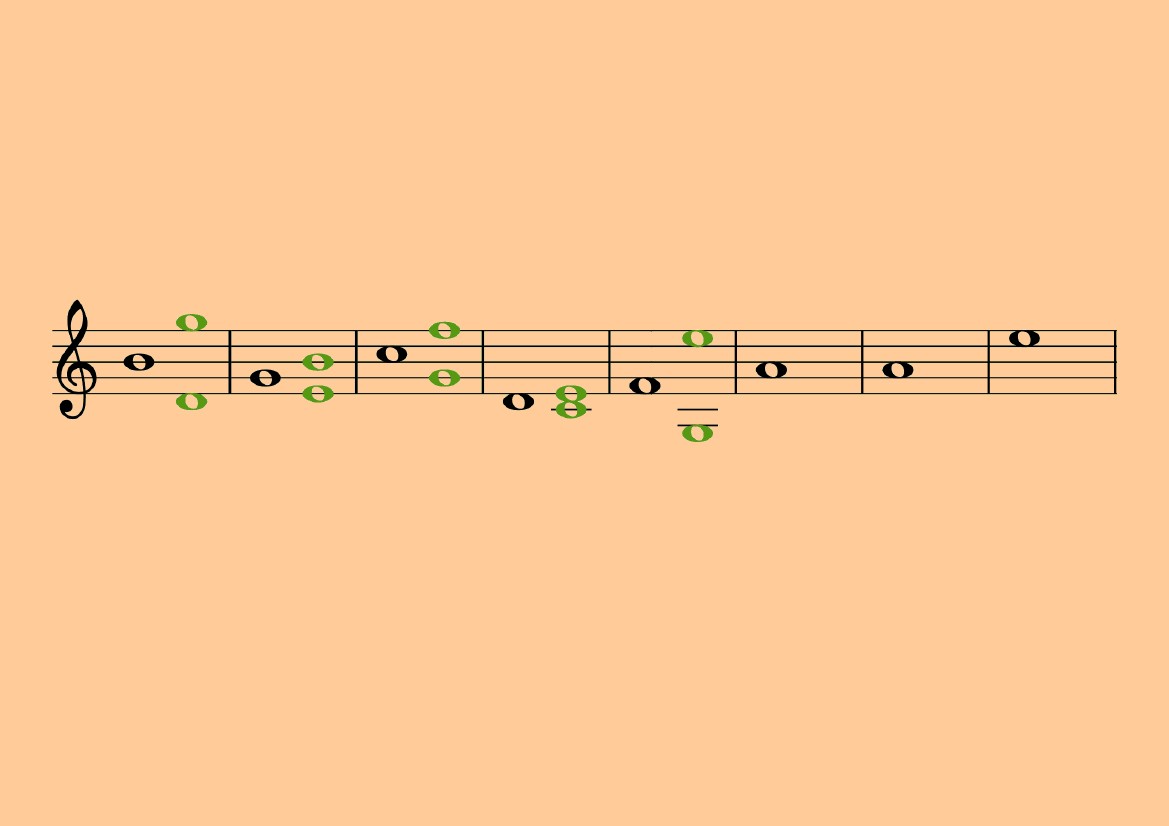 sextaterciekvarta sekunda septimaprimaoktávakvintaZkontrolujte: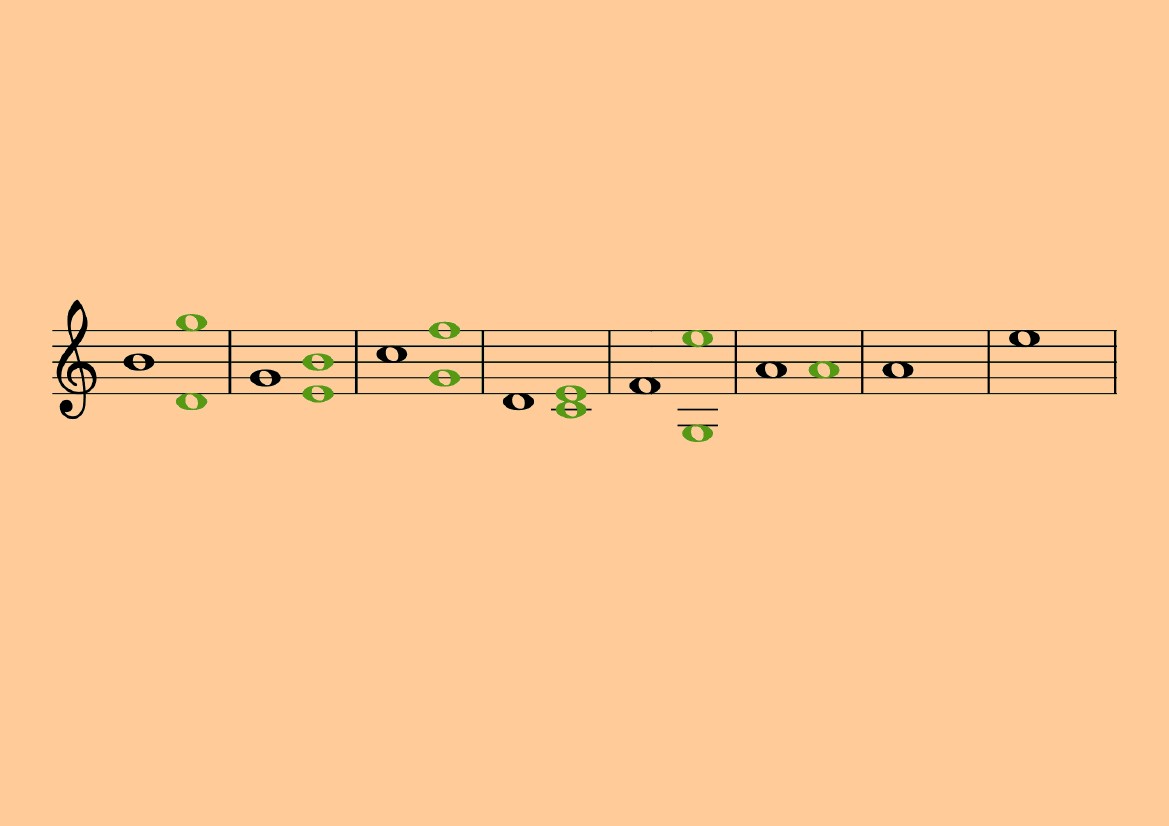 sextaterciekvarta sekunda septimaprimaoktávakvintaZkontrolujte: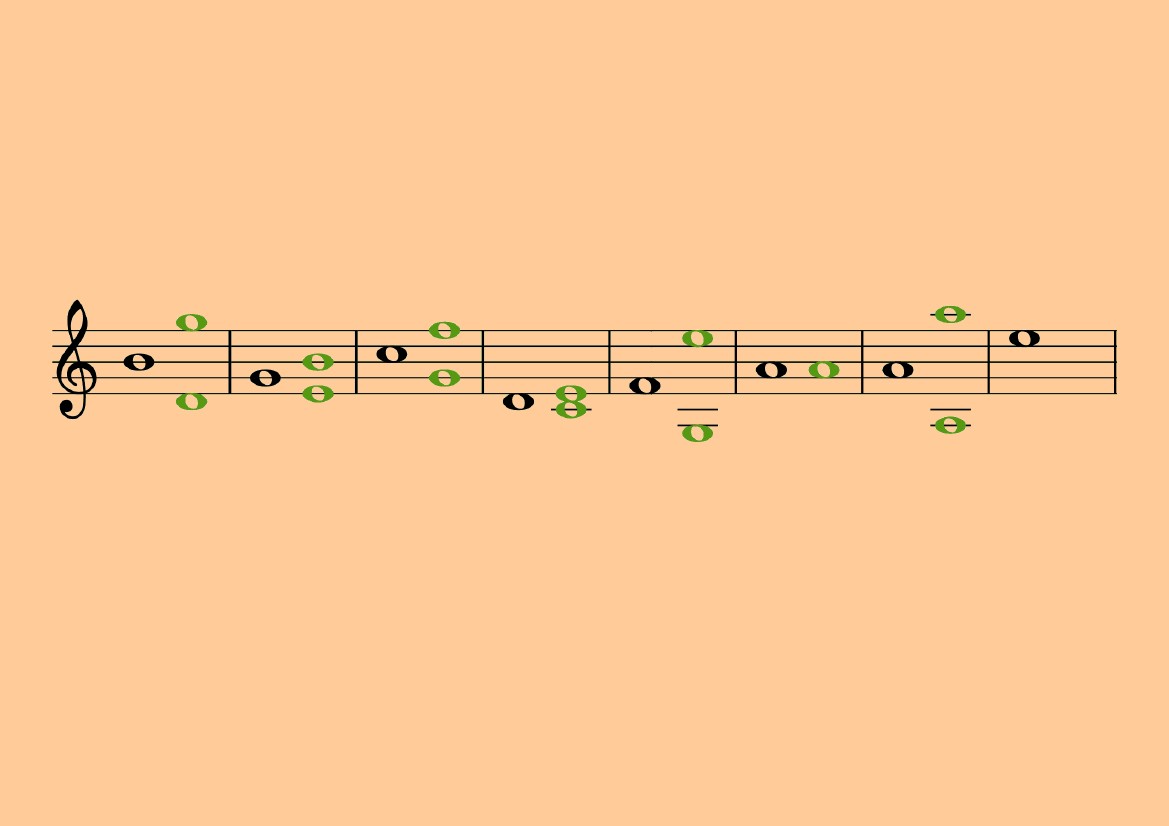 sextaterciekvarta sekunda septimaprimaoktávakvintaZkontrolujte: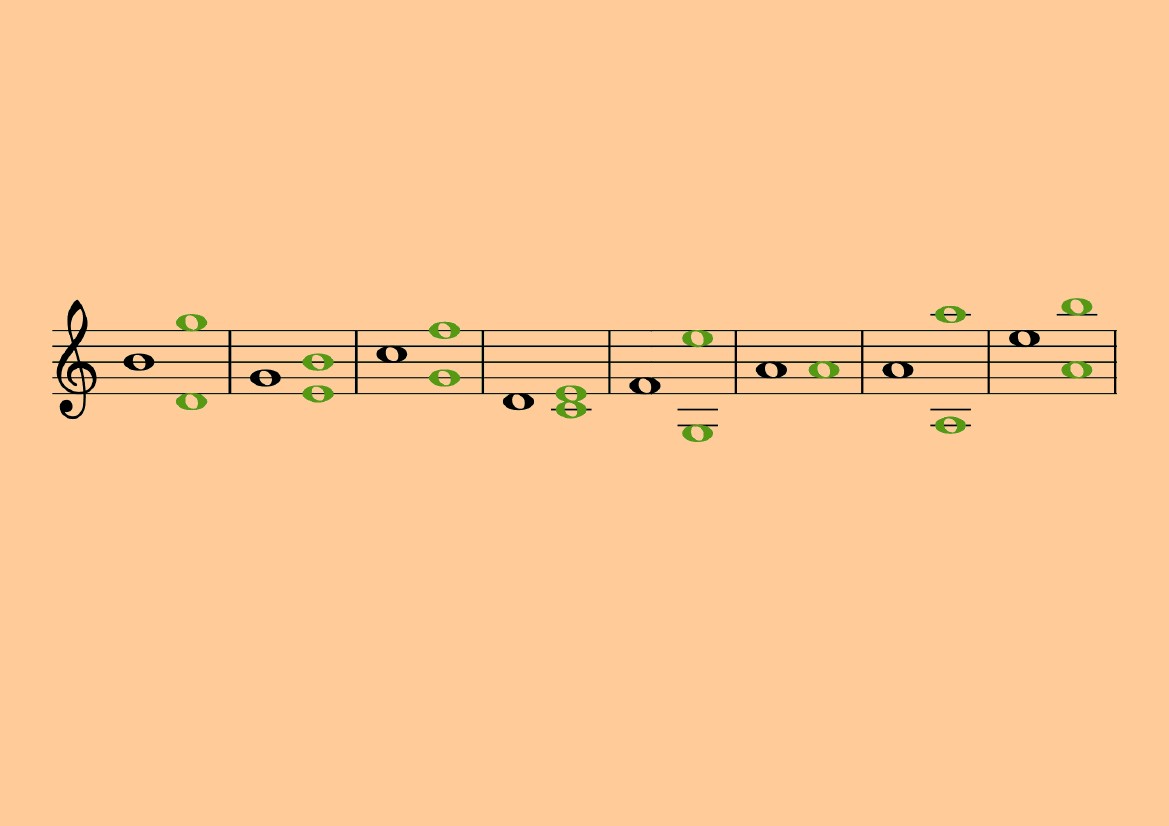 sextaterciekvarta sekunda septimaprimaoktávakvintaPoužitá literatura: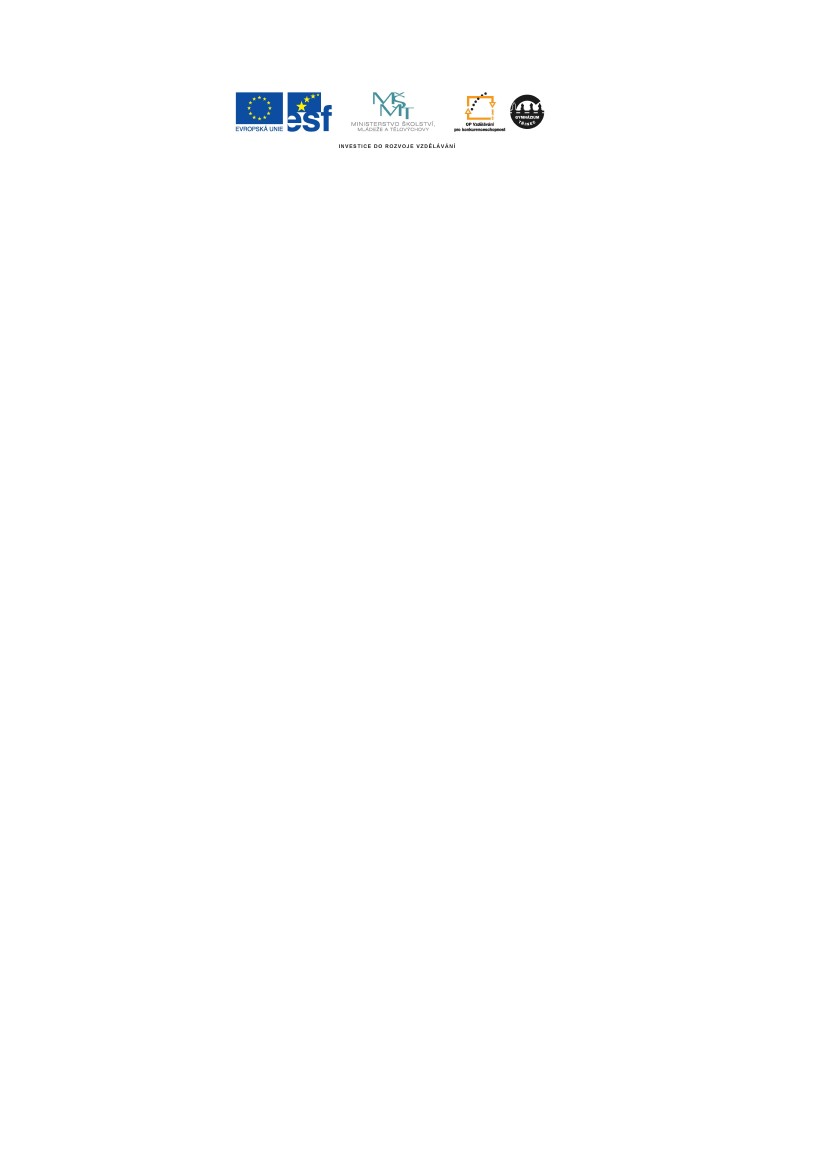 archiv autora